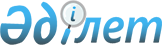 О внесении изменения в постановление акимата Шалкарского района от 04 декабря 2015 года № 268 "Об утверждении перечня автомобильных дорог общего пользования районного значения по Шалкарскому району Актюбинской области"
					
			Утративший силу
			
			
		
					Постановление акимата Шалкарского района Актюбинской области от 15 мая 2017 года № 97. Зарегистрировано Департаментом юстиции Актюбинской области 22 мая 2017 года № 5502. Утратило силу постановлением акимата Шалкарского района Актюбинской области от 14 мая 2018 года № 122
      Сноска. Утратило силу постановлением акимата Шалкарского района Актюбинской области от 14.05.2018 № 122 (вводится в действие по истечении десяти календарных дней после его первого официального опубликования).
      В соответствии со статьей 31 Закона Республики Казахстан от 23 января 2001 года "О местном государственном управлении и самоуправлении в Республике Казахстан", пунктом 7 статьи 3 Закона Республики Казахстан от 17 июля 2001 года "Об автомобильных дорогах", акимат Шалкарского района ПОСТАНОВЛЯЕТ:
      1. Внести в постановление акимата Шалкарского района от 04 декабря 2015 года № 268 "Об утверждении перечня автомобильных дорог общего пользования районного значения по Шалкарскому району Актюбинской области" (зарегистрированное в Реестре государственной регистрации нормативных правовых актов за № 4660, опубликованное 16 января 2016 года в районной газете "Шежірелі өлке") следующее изменение:
      приложение к указанному постановлению изложить в новой редакции согласно приложению к настоящему постановлению.
      2. Контроль за исполнением постановления возложить на заместителя акима района Е. Шотанова.
      3. Настоящее постановление вводится в действие по истечении десяти календарных дней после дня его первого официального опубликования. Перечень автомобильных дорог общего пользования районного значения по Шалкарскому району
					© 2012. РГП на ПХВ «Институт законодательства и правовой информации Республики Казахстан» Министерства юстиции Республики Казахстан
				
      Аким района 

Б. Каниев

      Согласовано:
Руководитель ГУ "Управления пассажирского
транспорта и автомобильных дорог
Актюбинской области" 

А. Османгалиев
Приложение к постановлению акимата Шалкарского района от 15 мая 2017 года № 97Утвержден постановлением акимата Шалкарского района от 04 декабря 2015 года № 268
№
п/н
Индекс автодороги
Наименование автодороги
Общая протяженность, километр
№
п/н
Индекс автодороги
Наименование автодороги
Общая протяженность, километр
1
KD-SH-165
Шалкар-Саксаульская
105,42
№
п/н
Индекс автодороги
Наименование автодороги
Общая протяженность, километр
2
KD-SH-166
Шалкар-Бегимбет
92,755
3
KD-SH-167
Бегимбет - Канбакты - Бозой
149,2
4
KD-SH-168
Шалкар – Талдыкум
41,46
5
KD-SH-169
Шалкар – Копасор
34,07
6
KD-SH-170
Байкадам- Алакозы
41,07
7
KD-SH-171
Бозой – Коянкулак
12,03
8
KD-SH-172
Подъезд к селу Алабас
17,715
9
KD-SH-173
Подъезд к селу Шетиргиз
72,725
10
KD-SH-174
Подъезд к селу Жылтыр
2,25
11
KD-SH-176
Подъезд к станции Берчогур
1
12
KD-SH-178
Подъезд к селу Е.Котибарулы
0,58
13
KD-SH-179
Подъезд к селу Аккайтым
1,95
14
KD-SH-180
Подъезд к селу Кауылжыр
1,4
Всего
Всего
Всего
573,625